Co. Derry Fleadh Cheoil – Derry City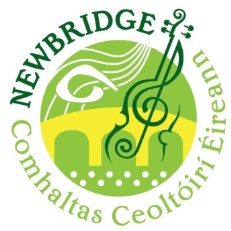 25th May 2019Newbridge CCE Entry FormThis year’s Derry Fleadh will take place in Derry City from 23th-27th May, with solo/duet/trio competitions being held in St. Brigid’s College, Glengalliagh Road, Derry on Saturday, 25th May.In addition to group and solo instrumental and singing competitions at U-12, 12-15, 15-18 and O-18 age groups, there’s an U-9 tin whistle competition for younger players. A full list of competitions and rules can be found here - https://comhaltas.ie/images/press_room/rialacha_fleadhanna_ceoil_2017_english.pdfTo take part, fill out the form below and return by Friday, 12th April – there are no entry fees for Comhaltas members.--------------------------------------------------------------------------------------Name _____________________________________________ DOB (if U-18) ______________Age Group (determined by age on 1st January 2019) __________Competition 1 __________________________________________________________________Competition 2 _________________________________________________________________Competition 3 _________________________________________________________________Competition 4 _________________________________________________________________Competition 5 _________________________________________________________________* Miscellaneous competition - please name your instrument ______________________* Accompaniment competition - please name your instrument ___________________ * Duet competition, please name both competitors, their DOB and instrument______________________________________________________________________________________________________________________________________________________________* Trio competition, please name all competitors, their DOB and instrument_____________________________________________________________________________________________________________________________________________________________________________________________________________________________________________